Ella L. (Bischoff) LandisJanuary 1, 1916 – July 27, 1992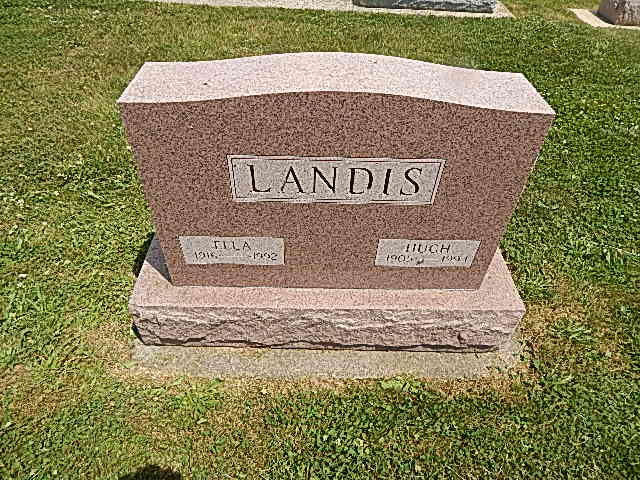 Photo by Alicia KneussMrs. Hugh Landis, Age 76, Dies; Rites to Be Thursday  Mrs. Hugh (Ella) Landis, 76, of 932 North Main St., died at 6:55 p.m. Monday at Meadowvale Care Center where she had been a patient 47 days.   Born Jan. 1, 1916 in Adams County, she was a daughter of Richard and Clara Beaver Bischoff. Her marriage to Mr. Landis, who survives, took place May 8, 1946 in Warsaw.
  Mrs. Landis was a member of the Pleasant Dale Church of the Brethren and had resided in Wells County since 1980.
  In addition to the husband, survivors include a son, Richard Miller of Fort Wayne; a step-son, Hugh Landis Jr. of Durham, N.C.; two brothers, Arthur Bischoff of Bentson, Ariz., and Carl Bischoff of Decatur; three sisters, Mrs. Lorena Theilacker of Ontario, Canada, Mrs. Ruth Hebor of Pasadena, Calif., and Mrs. Marie Buesching of Fort Wayne; two grandchildren, five stepgrandchildren and seven step great-grandchildren.
  Friends may call after 1 p.m. Wednesday at Goodwin Memorial Chapel. The body will lie in state one hour prior to services, under the direction of Rev. Dan Lambert and Rev. John Mishler, at 10:30 a.m. Thursday at the Pleasant Dale Church of the Brethren. Burial will follow in the church cemetery.   Preferred are memorials to the church.Bluffton News-Banner, Wells County, IN; July 28, 1992 